	edTPA Video Recording Affirmation Form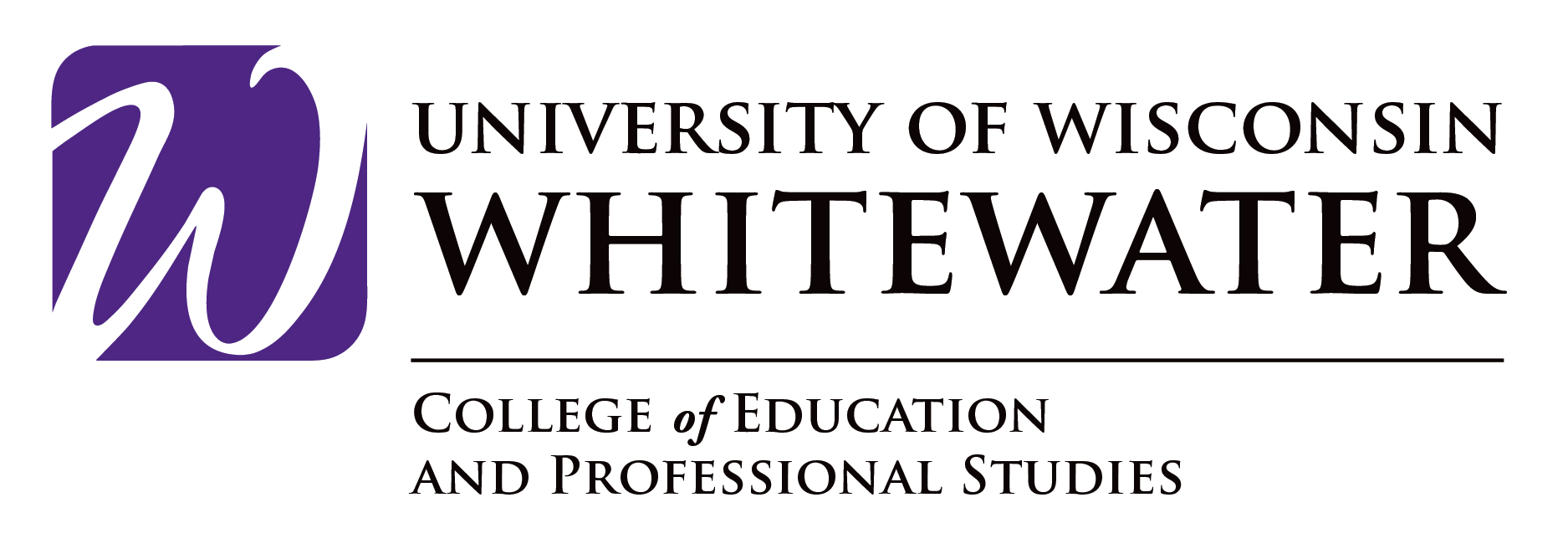 Office of Field ExperiencesDate: _____________________I, _____________________________________ verify that the students that appear in the             (Cooperating Teacher)edTPA video recording for ___________________________________ have edTPA video 			      (Teacher Candidate)permission forms on file stating that those students may be video recorded. Directions:Please have your cooperating teacher sign the above statement regarding video recording for edTPA. After you sign, please have your cooperating teacher scan and e-mail the form to Alice Schwarz at schwarza@uww.eduYou may also mail this form to:           Office of Field Experiences  221900		University of Wisconsin-Whitewater                        800 West Main Street		Whitewater, WI  53190-9905If you cannot scan the form, type your names on the lines and have your cooperating teacher e-mail the form to Renee. We will not accept this form from your personal UWW e-mail or any other personal e-mail account, it must come from a cooperating teacher’s school e-mail account.Thank you,Marie BensonedTPA Coordinatorbensonm@uww.edu